LES A JEHO PATRAStřední Evropa byla původně pokrytá hustými porosty smíšených lesůTyto porosty se změnily - U nás výsadba smrkových lesů šíří se škůdcivichřice působí velké polomyfunkce lesa:produkce kyslíku - fotosyntézazásobárna vody – ovlivňují srážky (vypařování) zabraňují odnosu půdy – kořeny zpevňují půdu na svazíchzachycují hluk a prach snižují rychlost větrupodílí se na tvorbě půdy – listí a zbytky rostlin vytváří silnou vrstvu humusu zdroj dřeva, lesních plodů, hub, léčivých rostlindomov pro rostliny, houby, živočichymísto odpočinku pro člověkales je přírodní společenstvo o několika patrech:KOŘENOVÉ PATRO – půdy s podzemními částmi rostlin a podhoubím hubMECHOVÉ PATRO – mechy a houbyBYLINNÉ PATRO – byliny s plody (jedlými i nejedlými), hlavně v listnatých a smíšených lesíchKEŘOVÉ PATRO – keře s jedlými plody na okrajích lesů a pasekáchSTROMOVÉ PATRO – jehličnaté a listnaté stromy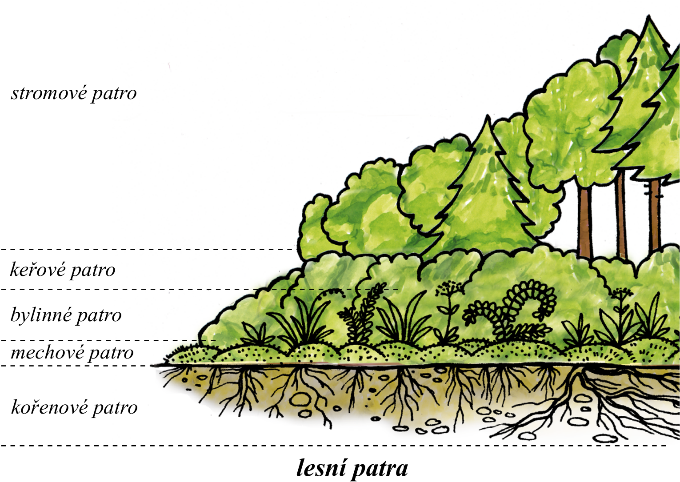 Kořenové patrotvořeno kořeny a půdouzajišťuje rozklad odumřelých částí organismů (z účasti hub a bakterií)přijímá živiny pro rostliny2 základní složky půdy zvětralé horniny a nerostyhumus vzniklý rozkladem těl živočichů a rostlin, nejúrodnější tmavá část půdyrozklad těl zajišťují rozkladači – živočichové, dále houby a bakteriemají rádi vlhko a tmunajdete je pod tlejícím listím, trouchnivějícím dřevem, pod opadanou kůrou, pod kamenyžijí v němbakterieplísněhoubyžížalyčlenovci – chvostoskoci, roztoči, larvy hmyzukrtekmechové patronejblíže nad půdoupatří tam všechny mechorosty a lišejníky, i ty které žijí na kamenech nebo trouchnivějícím dřevěmechy jsou nejstarší suchozemské rostliny, vznikly asi z vodních zelených řasrostou v trsechpřijímají vodu z ovzduší a z deštězadržují množství vody, ale také uvolňují voduvytvářejí humusploník, rašeliník, rokytník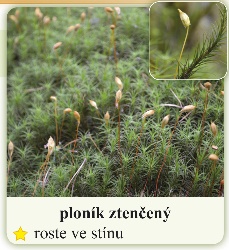 bylinné patropatří do něj všechny byliny a dřeviny do výšky 1m (byliny mohou být vyšší než 1m)kapradiny rostou na vlhkých a stinných místechna spodní straně listů výtrusnice kapraď samec, papratka samičí, osladič obecnýbylinyhlavně brzy z jara před rašením stromůsněženka, bledule, prvosenka, orsej, sasankahouby bez zeleného barvivaživiny získávají z tlejících látekpodhoubí a plodniceněkteré žijí v symbióze se stromy – houba dodává stromu vodu a stromu odebírá živinyjedlé, nejedlé, jedovaté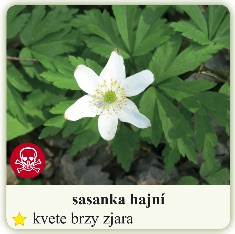 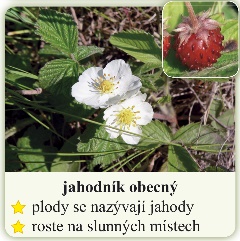 keřové patrodřeviny vyšší než 1m až do 5 mne bylinypotrava pro zvířata – plodyslouží k hnízdění ptákůúkryt zvířatkeřliší se od stromu tím, že nemá hlavní kmenvětví se nad zemís jedlými plody – ostružiník, maliník, lískas jedovatými plody – lýkovec jedovatý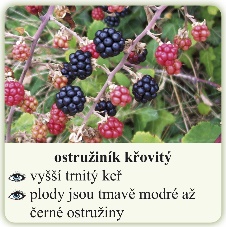 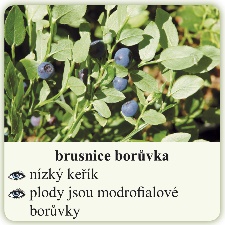 stromové patrostromy vyšší než 5 m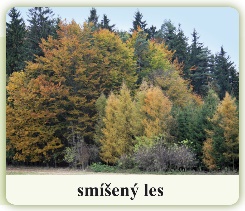 DRUHY LESŮ- podle převažující skupiny stromůlistnatésmíšené (listnaté i jehličnaté)jehličnaté  Přirozené rozšíření lesůje závislé na nadmořské výšce, a tedy na teplotách v průběhu roku (znáš ze zeměpisu)nejteplejší oblasti – listnaté lesyv údolích řek – lužní lesyteplé stráně – doubravy, habrys přibývající nadmořskou výškou přibývá buků, který časem vytváří souvislé porosty – bučinyzase výš k buku přibude jedle – jedlobučinybuk pomalu ubývá a v horských polohách přibývá smrksmrk postupně převládá a vytváří vysokohorské smrčiny, které rostou až na tzv. horní hranici lesa (= nadmořská výška, od níž výš už nerostou stromy)dále máme kosodřeviny – borovice klečového vzrůstuPoškození lesů činností člověkaprůmyslové zplodiny – plyny vznikající při spalování hnědého uhlí – hlavně oxid siřičitý lesy mrtvých stromů jako památník nerozumného přístupu člověka k příroděsice se vysazují nové stromky, ale nejsou odolné proti velkým větrům, sněhu, škůdcům (kůrovec – lýkožrout smrkový)